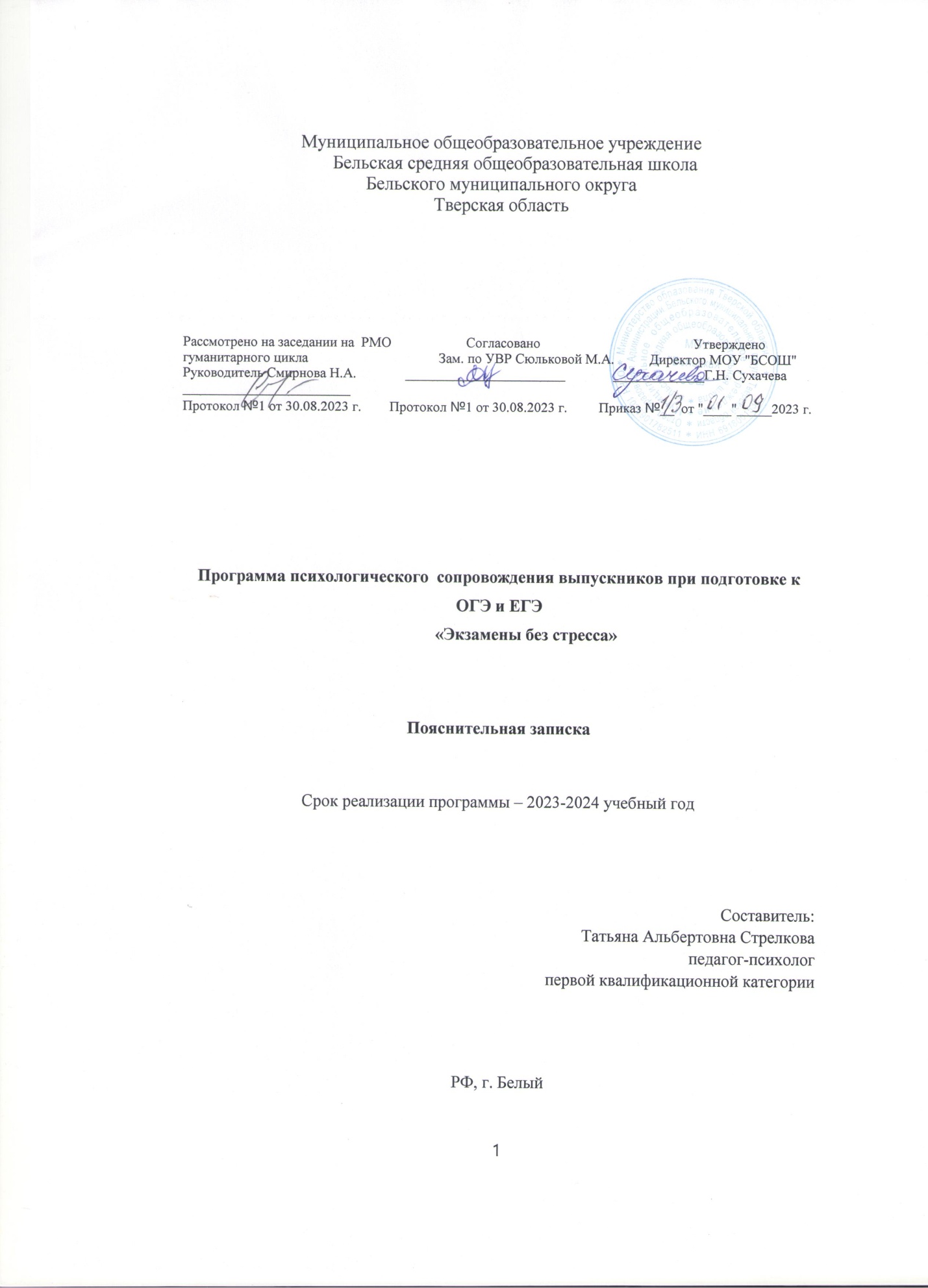 Пояснительная записка В Российском образовательном пространстве такая форма итоговой аттестации выпускников, как единый государственный экзамен стала реальностью. Экзамены для учащихся – это всегда стрессовые ситуации. Единый государственный экзамен – видоизмененная форма проведения итоговой аттестации выпускников и вступительных экзаменов в вуз. Следовательно, единый государственный экзамен может стать достаточно сильным стрессом для выпускников.Очевидно, что в этой ситуации выпускник более чем когда-либо нуждается в психологической помощи и поддержке родителей, педагогов, психологов. Идея психологического сопровождения является востребованной и достаточно разработанной в образовательной практике.Важнейшей характеристикой психологического сопровождения является создание условий для перехода личности к самопомощи; в процессе психологического сопровождения педагог-психолог создает условия и оказывает необходимую поддержку для перехода от позиции «я не могу» к позиции «я могу сам справляться со своими жизненными трудностями» (Г. Бардиер, М. Битянова, В. Мухина, Ю. Слюсарев, Т. Яничева). Суть психологического сопровождения заключается в поиске скрытых ресурсов развития человека, опору на его собственные возможности и создание на этой основе психологических условий для саморазвития личности и адаптации в социуме.Психологическое сопровождение выпускников в период подготовки и сдачи ОГЭ и ЕГЭ является необходимым направлением работы школьной психологической службы. На сегодняшний день имеется определенное количество материалов для выпускников и педагогов, ориентированных на правовую и организационную, содержательную и методическую подготовку к Единому государственному экзамену. Вместе с тем, эти направления подготовки предполагают лишь инструментальную готовность выпускников и не способствуют формированию психологической готовности к итоговой аттестации. Между тем, при отсутствии психологической подготовки, выпускник знает предмет, умеет решать те или иные задачи, но в итоге не справляется с экзаменационными заданиями, т.к. не уверен в своих силах, не умеет управлять своими эмоциями, не умеет контролировать и регулировать свою деятельность, не овладел навыками, определяемыми особенностями процедуры ОГЭ и ЕГЭ (С.А. Гапонова, К. Дятлова).Реализация психологического сопровождения подготовки выпускников к экзаменам в форме ОГЭ и ЕГЭ ведется по трем основным направлениям: работа с учениками, педагогами и родителями. По каждому направлению задачи реализации психологического сопровождения будут различаться. Формы и методы работы в некоторых случаях будут пересекаться.Основные формы работы по всем трем направлениям:1. Консультирование. Проведение индивидуальных и групповых консультаций с целью психологического просвещения выпускников, учителей, родителей в рамках подготовки к ОГЭ и ЕГЭ.2. Собрания (педсоветы, родительские собрания, собрания выпускников). В рамках данных мероприятий возможно решение основных задач психологического сопровождения на широкую аудиторию.3. Информационные материалы. Составление рекомендаций психолога в печатном виде в виде различных памяток, брошюр и т.п. Также в рамках данной работы можно оформить тематические стенды, рассчитанные на разную аудиторию: для выпускников, учителей, родителей. Однако, следует отметить, что информацию на данном стенде в течение учебного года необходимо регулярно обновлять для поддержания интереса целевой аудитории к размещенным материалам.Данная рабочая программа разработана на основе следующих документов:    Закона РФ «Об образовании в РФ» (ФЗ –273);Приказом Минпросвещения России от 22.03.2021 № 115 утвержден Порядок организации и осуществления образовательной деятельности по основным общеобразовательным программам – образовательным программам начального общего, основного общего и среднего общего образования ;Федеральный государственный образовательный стандарт начального общего образования, утверждённый 06 октября 2010 г. № 373;Приказа Министерства образования и науки Российской Федерации (Минобрнауки России) от 30 августа 2013 г. N 1015  «Об утверждении Порядка организации и осуществления образовательной деятельности по основным общеобразовательным программам - образовательным программам начального общего, основного общего и среднего общего образования»; Учебного плана МОУ «Бельская СОШ» 2023-2024 учебный год.Актуальность психологической подготовки к ОГЭ и ЕГЭ  трудно недооценить. Это связано и с тем, что любой экзамен является стрессовой ситуацией, и с тем, что ОГЭ и ЕГЭ, как форма экзамена появились сравнительно недавно и ввиду внедрения каждый год меняются требования к проведению экзамена, и с тем, что такая форма проведения экзамена для многих выпускников является непривычной и пугающей. Все это привело к необходимости создания тренинговой программы, позволяющей помочь ученику более эффективно подготовиться к экзамену и справиться с волнением.Под психологической готовностью к сдаче ОГЭ и ЕГЭ  подразумевается сформированность у школьника психологических свойств и социальных компетенций (психофизиологической, личностной технологической, мотивационной, самооценочной), без которых невозможна успешная сдача экзаменов. Такое определение психологической готовности учеников к сдаче ОГЭ и ЕГЭ   позволяет работать сразу над тремя задачами, традиционно стоящими перед школьными педагогами-психологами:-  просвещение;-  мониторинг изменений;-  занятия с элементами тренинга.Их решение обеспечит комплексное психологическое сопровождение учащихся, сдающих. При этом нужно учитывать, что в современной школе проводить длительные занятия со старшеклассниками часто бывает невозможно по ряду причин. Школьники посещают курсы подготовки в институт, элективные занятия для подготовки к определенному предмету (в рамках школьной программы) и т. д. Поэтому данный курс является  ускоренной комплексной программой занятий по подготовке учащихся 11-х классов к ОГЭ и ЕГЭ с элементами психологического тренинга. При подготовке к ОГЭ и ЕГЭ важна психологическая составляющая ОГЭ и ЕГЭ, связанные с ним проблемы психологического характера и возможности психологической поддержки учеников. Также важна психологическая поддержка не только выпускников, а также их родителей, учителей выпускных классов, классных руководителей. Целесообразность данной программы обусловлена задачами модернизации образования.Программа направлена на обеспечение психолого-педагогического сопровождения всех участников образовательного процесса в современных условиях. Психологически период завершения обучения в школе представляет особую трудность для учеников еще и потому, что это время первого взрослого испытания: оно показывает, насколько выпускники годятся для взрослой жизни, насколько их уровень притязаний адекватен их возможностям. ОГЭ и ЕГЭ радикально отличается от привычной формы проверки знаний, поэтому проблема психологической подготовки выпускников к экзамену приобретает особую актуальность. Данная программа является обобщением опыта практической работы с учениками одиннадцатых классов. Предусмотрен информационный блок для работы с учащимися, педагогами и родителями.Отличительной особенностью программы является использование научных знаний о поведении человека в стрессовых ситуациях, позволяющее научить детей разбираться в проблемах физических и психических изменений, происходящих в организме во время испытаний.Научным обоснованием программы являются исследования ученых Г. Айзенка, Э. Берна, Д. Карнеги, И.С. Кона, А. Пиза, К. Левина, Т.А.НемчинаК. Левин внес важнейший вклад в понимание юношеской психологии, рассматривал человеческое поведение как зависящее, с одной стороны, от особенностей личности, с другой – от окружающей её среды. Причём всё это в единстве образует жизненное или психологическое пространство.Методическим и методологическим обоснованием программы являются труды М.Ю.Чибисовой по психологической подготовке выпускников к единому государственному экзамену и труды Т.А.Немчина по адаптации к различным жизненным ситуациям. Cвоеобразие учебной деятельности каждого ребенка связано с целым рядом его индивидуальных особенностей. Чибисова М.Ю. доцент Московского городского психолого-педагогического университета, кандидат психологических наук, предприняла попытку выделить те группы детей, которые с наибольшей вероятностью могут испытывать затруднения при сдаче ОГЭ и  ЕГЭ, и предложила некоторые возможные пути оказания поддержки этим детям.Необходимость и важность психологической подготовки старшеклассников к ОГЭ и ЕГЭ обусловлена рядом причин:— наличие ряда особенностей самого ОГЭ и ЕГЭ, требующих от выпускника, кроме предметных знаний, еще и личностной, психологической готовности к его выполнению;— необходимость сохранения здоровья выпускников, как физического, так и психологического;— нереалистичность установок, необъективность представлений об ОГЭ и ЕГЭ у старшеклассников, педагогов и родителей.Системообразующим ориентиром в процессе данной работы является понятие психологической готовности выпускника, которую следует понимать как сформированность психических процессов и функций, личностных характеристик, поведенческих навыков, обеспечивающих успешность выпускника при сдаче ОГЭ и ЕГЭ, что, в свою очередь, является интегральным результатом работы школы. Успешное прохождение теста в большей степени отражает уровень стрессоустойчивости испытуемого, готовность концентрировать внимание и память и точно действовать в условиях дефицита времени. Учитывая это, необходимо обеспечить психологическое сопровождение учащихся в процессе подготовки, к сдаче единого государственного экзамена формируя соответствующие психотехнические навыки саморегуляции и самоконтроля. Психотехнические навыки сдачи экзаменов не только повышают эффективность подготовки кэкзаменам, позволяет более успешно вести себя во время экзаменов, но и вообще способствуют развитию навыков мыслительной работы, умению мобилизовать себя в решающей ситуации, овладевать собственными эмоциями. Обучение выпускников навыкам аутотренинга, способам релаксации и снятия эмоционального и физического напряжения; повышение сопротивляемости стрессу; обучение способам волевой мобилизации и поддержания рабочего самочувствия в ходе подготовки к экзаменам, обучение приемам активного запоминания. Психологическая поддержка старшеклассников при подготовке к ОГЭ и  ЕГЭ.Выделяют следующие цели организации психологического сопровождения учеников в рамках психологической подготовки к экзаменам в форме ОГЭ и ЕГЭ:1. Ознакомление с процедурой.2. Формирование адекватного реалистичного мнения о ОГЭ и ЕГЭ.3. Формирование конструктивной стратегии деятельности на экзамене.4. Развитие основных навыков, необходимых для успешной сдачи экзаменов.В рамках реализации первых двух целей педагог-психолог может добиться преодоления процессуальных трудностей выпускников, связанных с недостаточной осведомленностью учеников о процедуре ОГЭ и ЕГЭ. Реализация третьей цели решает задачи преодоления личностных трудностей, формирования адекватной стратегии поведения во время экзамена и снятия эмоционального напряжения перед и в ходе экзамена. Четвертая цель решает трудности, связанные с когнитивными особенностями деятельности выпускников.Психологическое сопровождение учеников реализуется следующими способами:1. Психологическая диагностика. Проведение фронтальной диагностики учащихся выпускных классов: выявление детей группы риска, диагностика уровня тревожности. По результатам проведенной диагностики школьный педагог-психолог составляет программу коррекционной работы и программу психологического сопровождения. На этом этапе можно сформировать группу поддержки, состоящую из детей, у которых могут возникнуть трудности в подготовке к экзаменам. Работа с группой поддержки может вестись в рамках индивидуальных или групповых консультаций, проведения тренинговых занятий корректирующей направленности.2. Индивидуальное и групповое консультирование учащихся. Проведение консультативной работы с выпускниками по преодолению трудностей и развитию навыков, способствующих эффективной сдаче ОГЭ и ЕГЭ: Снятие тревожного состояния, обучение контролю стрессовых проявлений, решение когнитивных и личностных трудностей;3. Тренинговые занятия с учащимися. Групповые занятия по контролю эмоций, преодолению стрессового состояния (личностные трудности), ознакомлении с процедурой сдачи экзаменов, проведение встреч с выпускниками прошлого учебного года, уже сдавших экзамены (процессуальные трудности), выработка индивидуального стиля работы (когнитивные трудности).4. Информационная поддержка. Составление, выпуск различной информационной литературы – буклеты, памятки, брошюры. В рамках данного направления также рекомендуется оформление информационного стенда для учеников («Сдаем ОГЭ и ЕГЭ», «В день экзамена» и т.п.).При разработке программы  психологического  сопровождения выпускников при подготовке к ОГЭ и ЕГЭ «Экзамены без стресса» я опиралась на программу занятий по подготовке учащихся одиннадцатого класса к выпускным экзаменам с элементами психологического тренинга Гуськовой Е.В. и Будневич Г.Н.и программу «Путь к успеху» Стебеневой Н., Королевой Н. Разработанная программа позволяет нивелировать негативные ожидания и переживания, вызванные ОГЭ и  ЕГЭ, кроме того с ее помощью выпускники могут научиться различным приемам эффективного запоминания и работы с текстами, что является основным компонентом подготовки к любому экзамену. Самостоятельным блоком данной программы выступает обучение приемам релаксации и снятия нервно-мышечного напряжения. Таким образом, программа позволяет выпускникам научиться эффективно работать и эффективно отдыхать.Причины волнения выпускников:	- сомнения в полноте и прочности знаний;- сомнения в собственных способностях – умении логически мыслить, анализировать, концентрировать и распределять внимание;- психофизические и личностные особенности – тревожность, астеничность, неуверенность в себе;- стресс в незнакомой ситуации;- стресс из-за ответственности перед родителями и школой.Цель программы: психологическая подготовка выпускников к единому государственному экзамену. Отработка стратегии и тактики поведения в период подготовки к единому государственному экзамену; обучение навыкам саморегуляции, самоконтроля; повышение уверенности в себе, в своих силах.Задачи: 1. Повышение сопротивляемости стрессу, отработка навыков уверенного поведения. 2. Отработка навыков поведения на экзамене. 3. Развитие уверенности в себе. 4. Развитие коммуникативной компетентности. 5. Развитие навыков самоконтроля с опорой на внутренние резервы. 6. Помощь в осознании собственной ответственности за поступки, в анализе своих установок. 7. Обучение приемам  эффективного запоминания 8. Обучение методам работы с текстом.9. Обучение навыкам конструктивного взаимодействия.Методы и техники, используемые в занятиях:Ролевые игры.Мини-лекции.Дискуссии.Релаксационные методы.Метафорические притчи и истории.Психофизиологические методики.Телесно-ориентированные техники.Диагностические методикиХронометраж занятий.Курс психологической помощи состоит из 10 занятий. В целом каждое занятие рассчитано на 45 минут, однако в некоторых случаях продолжительность занятия может быть увеличена до 1 часа. Занятия проводятся 1 раз в неделю.Условия проведения: класс или любое другое просторное, хорошо освещенное помещение. Группа формируется из учащихся  9-х, 11 классов.Ожидаемые результаты:Психологическая готовность участников ОГЭ и ЕГЭ:1. Снижение уровня тревожности.2. Развитие концентрации внимания.3. Развитие чёткости и структурированности мышления.4. Повышение сопротивляемости стрессу.5. Развитие эмоционально-волевой сферы.6. Развитие навыков самоконтроля с опорой на внутренние резервы.7. Развитие навыков конструктивного взаимодействия (и всех психических процессов, необходимых при сдаче ОГЭ и  ЕГЭ).Виды (направления) работ по психологическому сопровождению:1.Диагностика (индивидуальная и групповая (скрининг).2.Консультирование (индивидуальное и групповое).3.Развивающая, коррекционная работа (индивидуальная и групповая).4.Психологическое просвещение и образование: формирование психологической культуры.5.Профилактика.6.Экспертиза (образовательных и учебных программ, проектов, пособий, образовательной среды).Главный принцип организации психологической службы – системность: психолог, реализовывает все 5(6) функций и делает это систематически.Хотелось бы подчеркнуть, что все  положительные моменты ОГЭ и  ЕГЭ не сработают в нашу пользу, если мы не учтем важные психологические аспекты, связанные с любым видом тестирования людей. Ученые-психологи считают, что успешное прохождение теста в большей степени отражает уровень стрессоустойчивости испытуемого, готовность концентрировать внимание и память и точно действовать в условиях дефицита времени. Учитывая это, необходимо обеспечить психологическое сопровождение учащихся в процессе подготовки, к сдаче единого государственного экзамена формируя соответствующие психотехнические навыки саморегуляции и самоконтроля. При этом основную часть работы следует проводить не прямо накануне экзаменов, а значительно раньше, отрабатывая отдельные детали при сдаче зачетов и в других случаях, не столь эмоционально напряженных. Психотехнические навыки сдачи экзаменов не только повышают эффективность подготовки к экзаменам, позволяет более успешно вести себя во время экзаменов, но и вообще способствуют развитию навыков мыслительной работы, умению мобилизовать себя в решающей ситуации, овладевать собственными эмоциями.Кто же такой психолог?Психолог – это тот  специалист по психолого-педагогическому сопровождению, который  обладает способностью к системному анализу проблемных ситуаций, программированию и планированию деятельности, направленной на их разрешение, соорганизацию в этих целях участников образовательного процесса (ребенок, сверстники, родители, педагоги, администрация) с целью успешного обучения ученика и как следствия успешного сдачи ОГЭ и ЕГЭ, окончания школы и органичного вхождения во взрослую жизнь.Психологическую подготовку учащихся к сдачи ОГЭ и ЕГЭ нужно считать одним из приоритетных направлений работы психолога, потому, что подготовка ученика к успешной сдачи ОГЭ и ЕГЭ, есть результат не последних двух лет работы, месяцев, дней, а это работа должна проводиться на протяжении всего периода обучения.Данная форма сдачи экзамена, достаточно новая для нашего общества и здесь надо говорить о том, что не только психологу надо обращать на это внимание, но и учителям, родителям и самим детям. А роль психолога заключается в психологическом сопровождении учебного процесса и всех его участников.Цель   психологической  службы – формирование системы, способствующей созданию социально-психологических условий для успешного обучения и психологического развития каждого школьника.Основная идея психологической службы – идея сопровождения, которая  направлена на создание психологических условий для успешного обучения и психологического развития.Стратегии деятельности психолога при подготовке к ОГЭ и ЕГЭ:•ресурсно-ориентированная стратегия – поиск сильных сторон и путей использования их на этапе подготовки и на самом экзамене;•технологически-ориентированная стратегия – освоение  некоторой технологии, последовательности действий, обеспечивающих успешность выпускника.Таким образом,  можно сформулировать цель данного исследования следующим образом: разработка и апробация модели психологической подготовки учащихся к ОГЭ и ЕГЭ через систему  психологического сопровождения учащихся на всех ступенях обучения.Психодиагностическая работа психолога в системе психологического сопровождения учащихся при подготовке к ОГЭ и ЕГЭ.Своеобразие учебной деятельности каждого ребенка связано с целым рядом его индивидуальных особенностей: спецификой мышления, памяти, внимания, темпом деятельности, личностными особенностями, учебной мотивацией и т.д.Выявление детей, имеющих личностные и познавательные трудности при подготовке и сдаче ОГЭ и ЕГЭ, возможно на протяжении всего обучения в школе. Подготовительным этапом для прогнозирования возникновения возможных трудностей при подготовке и сдаче ОГЭ и  ЕГЭ можно считать итоги   плановой диагностики, проведенной на более ранних этапах.Психологическая диагностика  проводится на каждом этапе психологического сопровождения. Уже  в начальной школе мы выделяем группы детей, которые испытывают  трудности в обучении.  Аналогичные трудности встречаются и при подготовке и сдаче ОГЭ и ЕГЭ. Ранняя диагностика  таких трудностей позволяет выявить учащихся «группы риска» при подготовке к ОГЭ и  ЕГЭ и эффективно организовать их психологическое  сопровождение на протяжении всего обучения.В начальной школе с помощью различного психодиагностического инструментария. Проводятся диагностика в начале года с целью выделения группы детей, испытывающих трудности. После чего происходит формирование групп для развивающей работы, разработка системы работы и рекомендаций. В конце года проводится итоговая диагностика с целью определения эффективности работы. В своей работе мы используем следующий блок методик. В средней и старшей школе продолжается работа по выявлению учащихся «группы риска» при подготовке к ЕГЭ. Выделяются те же группы трудностей обучения, но меняется  диагностический инструментарий для их выявления. Проводится диагностика учащихся с  5 по 11 класс, где отслеживается динамика эффективности психолого-педагогического сопровождения. Используется следующий блок методик.Таким образом,  мы осуществляем выявление детей, имеющих личностные и познавательные трудности при подготовке и сдаче ОГЭ и ЕГЭ на протяжении всего обучения в школе. Ранняя диагностика  таких трудностей позволяет выявить учащихся «группы риска» при подготовке к ОГЭ и  ЕГЭ и эффективно организовать их психологическое  сопровождение на протяжении всего обучения.Проведение диагностики позволяет оценить результативность работы педагога-психолога, как в течение года, так и на протяжении всего времени обучения отдельного ученика, класса, параллели.Консультативная  работа психолога в системе психологического сопровождения учащихся при подготовке к ОГЭ и ЕГЭ.Одним из  направлений работы психологической службы является  индивидуальная и групповая  консультативная работа. Её задачи:1.	Оказание помощи при трудностях в обучении, общении или психическом самочувствии.2.	Обучение навыкам самопознания, самораскрытия, самоанализа, использование своих психологических особенностей  и возможностей для успешного обучения и развития.3.	Оказание психологической помощи и поддержки  учащимся.Консультативная работа психолога школы проводится по следующим направлениям:1.	Консультирование и просвещение педагогов.2. Консультирование и просвещение родителей.3. Консультирование школьников.В свою очередь, консультирование может проходить в форме собственно консультирования по вопросам обучения и психического развития ребенка, а также в форме просветительской работы со всеми участниками педагогического процесса в школе. Консультативная деятельность — это оказание помощи обучающимся, их родителям (законным представителям), педагогическим работникам и другим участникам образовательного процесса в вопросах развития, воспитания и обучения посредством психологического консультирования.Особенностью консультативной работы психолога по психологической подготовке к ГИА является то, что  целью таких консультаций является   формирование у обучающихся и их родителей, у педагогических работников и руководителей знаний о  проблемах, возникающих у учащихся  при подготовке к ГИА, и желания преодолевать  трудности  обучения; создание условий для полноценного личностного развития и самоопределения обучающихся на каждом возрастном этапе, а также в своевременном предупреждении возможных нарушений в становлении личности и развитии интеллекта.В целом задача консультативной работы психолога по психологической подготовке к ГИА составляет контроль за возникновением трудностей обучения ребёнка. Указанная  задача  включает следующие конкретные составляющие:1) ориентация родителей, учителей и других лиц, участвующих в воспитании, в возрастных и индивидуальных особенностях психического развития ребенка;2) своевременное первичное выявление детей с различными трудностями обучения  и их психологическое сопровождение;3) составление (совместно с педагогами) рекомендаций по психолого-педагогической коррекции трудностей в школьном обучении для учителей, родителей и других лиц;4) коррекционная работа индивидуально или (и) в специальных группах при консультации с детьми и родителями;5) психологическое просвещение всех участников учебного процесса с помощью лекционной и других форм работы.Перспективной формой организации консультативной работы с педагогами является психолого-педагогический консилиум, который представляет собой организационную форму, в рамках которой происходит разработка и планирование единой психолого-педагогической стратегии сопровождения каждого ребенка в процессе обучения. Консилиум позволяет объединить информацию об отдельных составляющих школьного статуса ребенка, которой владеют педагоги, классный руководитель, школьный медик и психолог, и на основе целостного видения ученика, с учетом его актуального состояния и динамики предыдущего развития разработать и реализовать общую линию его дальнейшего развития и обучения.Коррекционно-развивающая работа  психолога в системе психологического сопровождения учащихся при подготовке к ОГЭ и ЕГЭ.Цель коррекционно-развивающей работы психолога по психологической подготовке к ГИА заключается в составлении системы работы с учащимися «групп риска», испытывающими трудности обучения.Исходя из результатов диагностики учащихся  школы, становится ясно, что развивающая работа должна вестись по трём основным направлениям:1.Развитие познавательной сферы учащихся: внимания, памяти, мышления, воображения и т.д.;2.Снятие тревожности, формирование адекватной самооценки;3.Развития произвольности, навыков  самоорганизации и самоконтроля.Кроме этого, в систему  коррекционно-развивающей работы по психологической подготовке к ОГЭ и ЕГЭ следует включить следующие направления:1.Обучение способам релаксации и снятия эмоционального и физического напряжения;2.Повышение сопротивляемости стрессу;3.Актуализация внутренних ресурсов.Психопрофилактическая работа психолога в системе психологического сопровождения обучающихся при подготовке к ОГЭ и ЕГЭ.Целью психологической профилактики в работе школьного психолога является предупреждение возникновения явлений дезадаптации обучающихся, разработка конкретных рекомендаций педагогическим работника, родителям  по оказанию помощи в вопросах воспитания, обучения и развития.Задачу  психопрофилактической работы  по  психологической подготовке к ГИА можно сформулировать следующим образом: предупреждение трудностей в интеллектуальном и личностном развитии, организацию восстановительных мероприятий, а также осуществление мероприятий по управлению психическим состоянием. Это могут быть следующие направления работы:•обучение психической саморегуляции;•формирование уверенности в своих силах;•выработка навыков мобилизации в стрессе;•развитие творческого потенциала.Психопрофилактическая работа осуществляется посредством включения во все виды работ психолога. Это  происходит и на развивающих занятиях, и на консультациях, и, естественно, при проведении психологической диагностики.Психопросвещение в системе психологического сопровождения обучающихся при подготовке к ОГЭ и ЕГЭ.Психологическое просвещение представляет собой формирование у обучающихся и их родителей (законных представителей), у педагогических работников и руководителей потребности в психологических знаниях, желания использовать их в интересах собственного развития; создание условий для полноценного личностного развития и самоопределения обучающихся на каждом возрастном этапе, а также в своевременном предупреждении возможных нарушений в становлении личности и развитии интеллекта.Задачи психологического просвещения в рамках психологической подготовки к ГИА можно охарактеризовать следующим образом:•ознакомление родителей  с актуальными проблемами детей и сообщение подходящих на данном этапе развития ребенка формы детско-родительского общения;•создание условий для получения  необходимых психолого-педагогических знаний и навыков, которые помогли бы педагогам в  работе с учащимися, имеющими трудности обучения;•вооружение учащихся знаниями о своих психологических особенностях и умениями  эффективно организовывать свою учебную деятельность в соответствии с этими особенностями;•информирование учащихся и их родителей о процедуре проведения ГИА.Нами осуществляются  следующие формы просветительской работы:•проведение классных часов, где учащиеся узнают о способах саморегуляции и самоорганизации, способах снятия тревожности, особенностях возрастного развития;•проведение родительских собраний вмести с детьми, где можно обсуждать возникшие проблемы, вопросы сообща.Примерный календарный план работы педагога-психолога с обучающимися по психологическому сопровождению подготовки к ОГЭ и ЕГЭ.Тематическое планирование занятий по подготовке к ОГЭ и ЕГЭ.Литература, используемая при подготовке тренинга:1. Анн Л. Ф. Психологический тренинг с подростками. – СПб.: Питер, 2018. – 271 с.2. Вачков И.В. Основы технологии группового тренинга. – М.: Ось-89. 2019. – 224 с.3. Грачева Л.В. Эмоциональный тренинг: искусство властвовать собой. Самоиндукция эмоций, упражнения актерского тренинга, исследования. – Спб.: Речь, 2018. – 120 с.4. Евтихов О.В. Практика психологического тренинга. – Спб.: Речь, 2015. – 256 с.5. Заморев С.И. Игровая терапия. Совсем не детские проблемы – СПб.: Речь, 2018. – 135 с.6. Макартычева Г.И. Тренинг для подростков: профилактика асоциального поведения. – СПб.: Речь, 2017. – 192 с.7. Ромек В.Г. Тренинг уверенности в межличностных отношениях. – Спб.: Речь, 2019. – 175 с.8. Стебенева Н., Королева Н. Программа психолого-педагогических мероприятий для выпускников в период подготовки к единому государственному экзамену «Путь к успеху»9. Шевцова И.В. Тренинг личностного роста. – СПб.: Речь, 2018. – 144 с.10. Шурухт С.М. Подростковый возраст: развитие креативности, самосознания, эмоций, коммуникации и ответственности. – СПб.: Речь, 2019. – 112 с.11.Шевцова И.В. Тренинг личностного роста. – СПб.: Речь, 2018. – 144 с№Виды деятельностиСодержаниеЦельСроки 1.Составление и утверждение плана работы по подготовке выпускников к ОГЭ и  ЕГЭ .сентябрь2Работа с учащимися 9-х, 11-х классовДиагностика.Диагностика эмоционального состояния и выработка индивидуальных рекомендаций для учащихся по способам успешной сдачи экзаменов (самодиагностика, лекция) Тест Филлипса.Выявление уровня тревожности выпускников.октябрь-ноябрьТест «Стресс»АнкетаВыявление уровня стресса у выпускников.Тест «Моральная устойчивость»Выявление уровня моральной устойчивости.Практическая работаПодготовка рекомендаций выпускникам по подготовке к ОГЭ и  ЕГЭ Дать рекомендации по подготовке к экзаменам2.Индивидуальные и групповые занятия (по запросу)Как лучше подготовиться к экзаменамСообщить об эффективных способах подготовки к экзаменамоктябрьПоведение на экзаменеДать рекомендации по поведению во время подготовки и в момент экзамена. Память и приёмы запоминания.Знакомство с приёмами запоминания, характеристиками памяти «Эффективные способы запоминания большого объёма учебного материала»Сообщить об эффективных способах запоминания большого объёма материала. «Способы саморегуляции в стрессовой ситуации». Сказка «Страус»Дать рекомендации по саморегуляции в стрессовой ситуации. Помочь учащимся осмыслить собственную модель поведения в кризисной ситуации.Тренинг (с элементами арттерапии)«ГИА: с чувством, с толком, с расстановкой» (9кл)«Как сохранить спокойствие» (11кл.)Рекомендации по сохранению спокойствия во время экзамена и во время подготовки к нему.март-апрельОформление стенда для выпускников«Время вспомнить о ОГЭ и  ЕГЭ ».Информация по подготовке к экзаменам.январь-февраль3.Работа с родителями выпускников«Психологические особенности подготовки к  ОГЭ и ЕГЭ».«Как противостоять стрессу».– познакомить родителей с правилами и порядком проведения итоговой аттестации, в том числе единого государственного экзамена;– проанализировать подготовленность детей к предстоящим испытаниям;– дать рекомендации родителям по оказанию помощи детям в период подготовки к итоговой аттестации.февраль-мартПрактическая работаПодготовка методических рекомендаций родителям. Памятка.– дать рекомендации родителям по оказанию помощи детям в период подготовки к итоговой аттестации.февраль-мартКонсультацииИндивидуальное информирование и консультирование по вопросам, связанных с ОГЭ и ЕГЭ.Оказание помощи по вопросам, связанных с подготовкой к  ОГЭ и ЕГЭ.В течение года4.Работа с учителями -предметникамиСовместное изучение индивидуальных особенностей учащихся (по запросу)выработка оптимальной стратегии подготовки к экзамену в форме ОГЭ и ЕГЭ.В течение годаПрактическая работаПодготовка методических рекомендаций учителям – предметникам по подготовке выпускников к ОГЭ и ЕГЭ . Памятка.– предложить рекомендации по оказанию помощи детям в период подготовки к экзаменам.5.Работа с классными руководителями.Психологическая помощь в период подготовки к ОГЭ и ЕГЭ.Рекомендации учащимися по подготовке к экзаменам.В течение годаПрактическая работаПодготовка методических рекомендаций классным руководителям по подготовке выпускников к  ОГЭ и ЕГЭ . Памятка.– предложить рекомендации по оказанию помощи детям в период подготовки к экзаменам.6.Нормативная документацияОформление протокола родительского собрания.февраль-март№ занятиямесяцТема занятийТема занятийФормы работы, используемые методикиФормы работы, используемые методики1сентябрьЗнакомство.  Создание групповой сплоченности.Принятие правил работы группыФормирование положительного настроя на работу. Формирование единого рабочего пространстваЗнакомство.  Создание групповой сплоченности.Принятие правил работы группыФормирование положительного настроя на работу. Формирование единого рабочего пространстваГрупповая.Упражнение «Комплимент»,  Дискуссия на тему «Возможности, которые предлагает нам жизнь», Упражнение «Молодец!»Групповая.Упражнение «Комплимент»,  Дискуссия на тему «Возможности, которые предлагает нам жизнь», Упражнение «Молодец!»2октябрьАктуализация проблем при подготовке к ОГЭ и ЕГЭ (мини-упражнения)Диагностика эмоционального состояния и выработка индивидуальных рекомендаций для учащихся по способам успешной сдачи экзаменов (самодиагностика, лекция)Индивидуальная, групповая.Упражнение-разминка «Ассоциации – 1», «Ассоциации – 2», методика многомерной оценки детской тревожности (МОДТ) Е.Е. РомицынаИндивидуальная, групповая.Упражнение-разминка «Ассоциации – 1», «Ассоциации – 2», методика многомерной оценки детской тревожности (МОДТ) Е.Е. Ромицына3ноябрьДиагностика уровня осведомленности учащихся о процедуре сдачи ОГЭ и ЕГЭ.Индивидуальная. Тест О.В. ЕреминойИндивидуальная. Тест О.В. Ереминой4декабрьКак лучше подготовиться к занятиям.Упражнения для стимуляции познавательных способностейИндивидуальная, групповая.Тест «Моральная устойчивость», Мини-лекция «Как готовиться к экзаменам», Медитативно-релаксационное упражнение – «Храм тишины»Индивидуальная, групповая.Тест «Моральная устойчивость», Мини-лекция «Как готовиться к экзаменам», Медитативно-релаксационное упражнение – «Храм тишины»5январьАрт-терапия.Как повыситьстрессоустойчивостьИндивидуальная, групповая.Упражнения «Преодоление»Индивидуальная, групповая.Упражнения «Преодоление»6февральПоведение на экзамене.Способы снятия нервно-психического напряжения.Прощай, напряжениеИндивидуальна, групповая. Мини-лекция «Как вести себя во время экзаменов», Дискуссия в малых группахИндивидуальна, групповая. Мини-лекция «Как вести себя во время экзаменов», Дискуссия в малых группах7мартПамять и приемы запоминания (часть 1).Как бороться со стрессом.Индивидуальна, групповая. Упражнение «Комплимент», Упражнение: «На льдине», Мини-лекция: Память. Приемы организации запоминаемого материала.Индивидуальна, групповая. Упражнение «Комплимент», Упражнение: «На льдине», Мини-лекция: Память. Приемы организации запоминаемого материала.8апрельПамять и приемы запоминания (часть2).Эмоции и поведение.Индивидуальна, групповая. Мини-лекция:  Методы активного запоминания, Упражнение «Я хвалю себя за то, что...» , Упражнение «Покажи пальцем»Индивидуальна, групповая. Мини-лекция:  Методы активного запоминания, Упражнение «Я хвалю себя за то, что...» , Упражнение «Покажи пальцем»9апрельМетоды работы с текстами.Как управлять своими эмоциямиИндивидуальна, групповая. Упражнение. Работа с текстом, Упражнение «Пустой стул».Индивидуальна, групповая. Упражнение. Работа с текстом, Упражнение «Пустой стул».10май«Я уже сдал экзамены (успешно)»Тренинги «как справиться со стрессом»Индивидуальна, групповая. Методика многомерной оценки детской тревожности (МОДТ) Е.Е. Ромицына.Индивидуальна, групповая. Методика многомерной оценки детской тревожности (МОДТ) Е.Е. Ромицына.